ZBIERKA   ZÁKONOV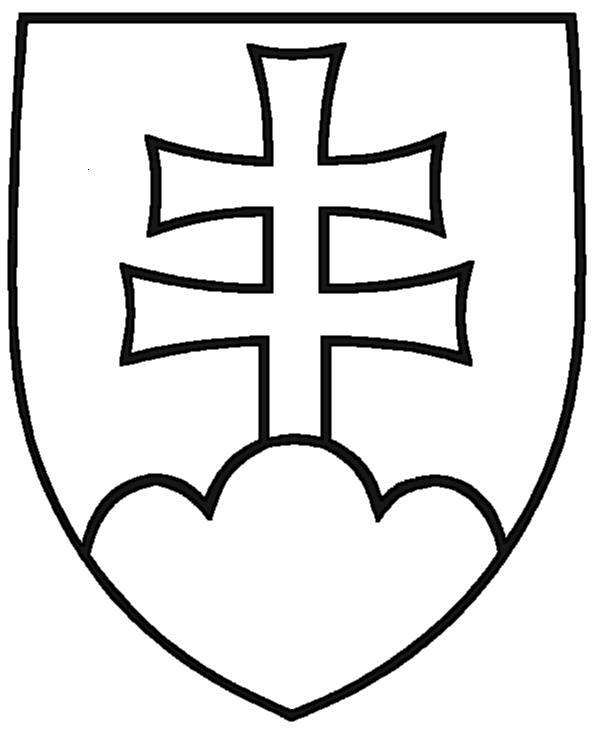 SLOVENSKEJ REPUBLIKYRočník 2011Vyhlásené: 22. 11. 2011	Časová verzia predpisu účinná od: 30. 3.2022 do: 31.12.2022 INFORMATÍVNE KONSOLIDOVANÉ ZNENIE404Z Á K O Nz 21. októbra 2011,o pobyte cudzincov a o zmene a doplnení niektorých zákonov...§ 23Prechodný pobyt na účel zamestnaniaPrechodný pobyt štátnemu príslušníkovi tretej krajiny na účel zamestnania udelí policajný útvar, ak  nie  sú  dôvody  na  zamietnutie  žiadosti  podľa  § 33  ods. 6,  na  základe  potvrdenia o možnosti obsadenia voľného pracovného miesta.44)Prechodný pobyt na účel zamestnania udelí policajný útvar, ak nie sú dôvody na zamietnutie žiadosti podľa § 33 ods. 6, aj štátnemu príslušníkovi tretej krajiny na základe povolenia na zamestnanie44a) alebo štátnemu príslušníkovi tretej krajiny, u ktorého sa nevyžaduje povolenie na zamestnanie45) ani potvrdenie o možnosti obsadenia voľného pracovného miesta.44)Policajný útvar udelí prechodný pobyt na účel zamestnania na predpokladaný čas zamestnania, najviac však na päť rokov.Prechodný pobyt na účel sezónneho zamestnania môže policajný útvar udeliť štátnemu príslušníkovi tretej krajiny po splnení podmienok podľa odseku 1 najviac na 180 dní počas 12 po sebe nasledujúcich mesiacov. Ak je platnosť cestovného dokladu  štátneho  príslušníka  tretej krajiny kratšia ako 180 dní, udelí policajný útvar prechodný pobyt najviac na obdobie platnosti cestovného dokladu. Do celkového obdobia, na ktoré môže policajný útvar udeliť prechodný pobyt na účel sezónneho zamestnania, sa započíta aj obdobie najviac 90 dní, počas ktorého štátny príslušník tretej krajiny podľa odseku 6 písm. g) vykonával sezónne zamestnanie.Prechodný pobyt na účel zamestnania, ak ide o vnútropodnikový presun, môže policajný útvar udeliť štátnemu príslušníkovi tretej krajiny podľa odseku 1 najviac na tri roky, ak ideo vedúceho zamestnanca alebo odborníka,45a) a najviac na jeden rok, ak ide o zamestnanca – stážistu.45b)Prechodný pobyt na účel zamestnania sa nevyžaduje do 90 dní od začiatku pobytu na území Slovenskej republiky, ak štátny príslušník tretej krajiny spĺňa podmienky na pobyt podľa osobitného predpisu,46) splnil si povinnosť podľa § 111 ods. 2 písm. a) apracuje pre významného zahraničného investora47) v Slovenskej republike,je vyslaný zamestnávateľom so sídlom v členskom štáte na územie Slovenskej republiky v rámci poskytovania služieb zabezpečovaných týmto zamestnávateľom,48)je zamestnaný v medzinárodnej hromadnej doprave, ak je na výkon práce na území Slovenskej republiky vyslaný svojím zahraničným zamestnávateľom,49)je zamestnaný  na  určené  obdobie  na  účel  jeho  zaškolenia,  ak  ide  o výkon  zamestnania s nedostatkom pracovnej sily, a má podanú žiadosť o udelenie prechodného pobytu na účel zamestnania spolu so všetkými náležitosťami podľa § 32 na to isté pracovné miesto;50) to neplatí, ak počas konania o udelenie prechodného pobytu na účel zamestnania štátny príslušník tretej krajiny zmenil v žiadosti o udelenie prechodného pobytu na účel zamestnania zamestnávateľa alebo zamestnanie,zabezpečuje na základe obchodnej zmluvy dodávky tovaru alebo služieb a tento tovar dodáva alebo v súvislosti s dodávkou tovaru uskutočňuje montáž, záručné a opravárenské práce, práce týkajúce sa nastavenia systémov výrobných  zariadení  alebo  v súvislosti  s dodávkou  tovaru alebo služieb uskutočňuje, programátorské práce alebo odborné školenia, ak trvanie  jeho vyslania na výkon práce nepresiahne celkovo 90 dní v roku,ktorý pre obchodnú spoločnosť, ktorej bola poskytnutá investičná pomoc podľa osobitného predpisu,50a) zabezpečuje na základe obchodnej zmluvy dodávky tovaru alebo služieb  a tento tovar dodáva alebo uskutočňuje montáž, záručné a opravárenské práce, práce týkajúce sa nastavenia systémov výrobných zariadení, programátorské práce alebo odborné školenia, a to počas obdobia, na ktoré bolo vydané rozhodnutie o schválení investičnej pomoci,vykonáva sezónne zamestnanie, aleboktorý pre centrum podnikových služieb50b) poskytuje odborné školenia, ak trvanie jeho pracovnoprávneho  vzťahu   s centrom   podnikových   služieb   nepresiahne   celkovo   90   dní v kalendárnom roku.